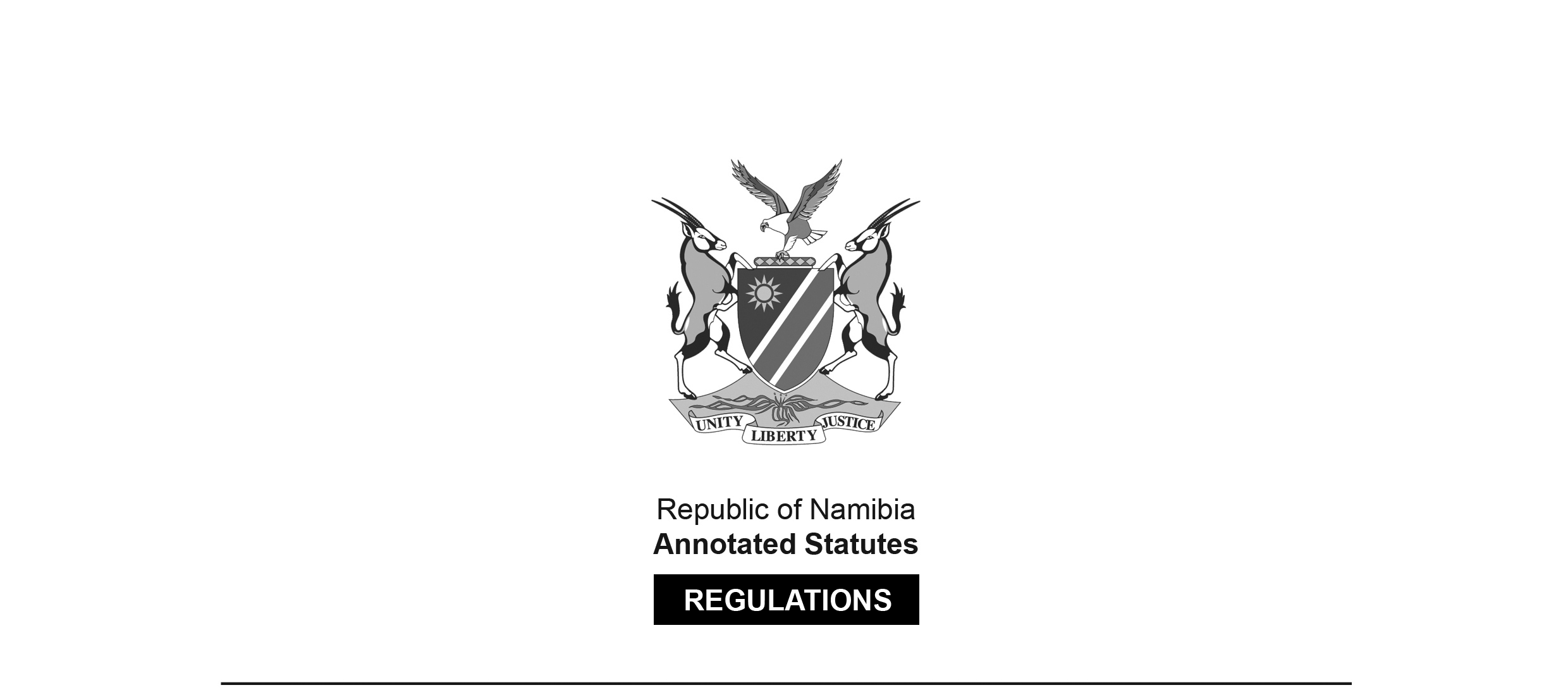 REGULATIONS MADE IN TERMS OFNewspaper and Imprint Registration 
Act 63 of 1971section 13General RegulationsRSA Government Notice R.506 of 1972(RSA GG 3441)came into force on 1 April 1972 (regulation 5)as amended byRSA Government Notice R.359 of 1978 (RSA GG 5895)came into force on 1 March 1978 (RSA GN R.359/1978)ARRANGEMENT OF REGULATIONS1.	Definitions2.	Prescribed fees 3.	Prescribed forms 4.	Prescribed particulars to be furnished when notification is given of a change in particulars supplied in connection with registrations 5.	Date of commencement ANNEXURE A: Application for registration of a newspaperANNEXURE B: Application to use an abbreviation instead of a printer's full name and address Definitions1.	 In these regulations, unless the context otherwise indicates, every expression to which a meaning has been assigned in the Newspaper and Imprint Registration Act, 1971 (hereinafter referred to as “the Act”), shall have the meaning so assigned thereto. Prescribed fees 2. 	The following fees shall be payable, namely, in respect of: 	R (a) 	An application in terms of section 3 of the Act for 
registration of a newspaper 	 10(b) 	An application in terms of section 10(1) of the Act, 
to use an abbreviation instead of a printer's full name and address 	 4(c) 	An application for a certified copy of particulars referred to 
in section 4 (2) of the Act	 10(d) 	An application for a certified copy of particulars referred to 
in section 10 (7) of the Act	 5 (e) 	Notification of change in particulars referred to 
in section 5(a) of the Act 	 2 (f)	 Notification of change in any particular referred to 
in section 10(5)(a) of the Act 	 2 [amounts changed by RSA GN R.359/1978]Prescribed forms 3. 	An application -(a) 	in terms of section 3 (a) of the Act for the registration of a newspaper; or (b) 	in terms of section 10 (l) of the Act, to use an abbreviation instead of a printer's full name and address; shall be made, in writing, in the form set out in Annexure A or B, as the case may be, of these regulations.Prescribed particulars to be furnished when notification is given of a change in particulars supplied in connection with registrations 4. 	When a person notifies the Secretary of any changes in terms of section 5(a) or 10(5)(a) of the Act, such notification shall contain the following particulars in so far as they are applicable, namely: (a) 	In the case of a notification in terms of section 5(a) -(i) 	name of newspaper; (ii) 	description of the intended nature and contents thereof; (iii) 	intervals at which newspaper will be published;(iv) 	full address where newspaper will be published; (v) 	full names, residential and business addresses of proprietor, printer and publisher; (vi) 	if the proprietor, printer or publisher is a company or association of persons, full names, occupations and residential addresses of the directors, trustees or members of the committee or management; (v)	full name and residential address of the manager; (viii)	particulars of companies or associations of persons in which the manager has an interest; (ix) 	full name and residential address of each editor; (x) 	full name and residential address of the responsible or chief editor; (xi)	names of any other newspapers with which an editor is or was connected and the name of the editor concerned; (b)	 in the case of a notification in terms of section 10(5)(a) -(i) 	full name and address of business; (ii) 	full name and address of proprietor. Date of commencement 5. 	These regulations shall come into operation on 1 April 1972.ANNEXURESTo view content without printing, scroll down.To print at full scale (A4), double-click the icon below.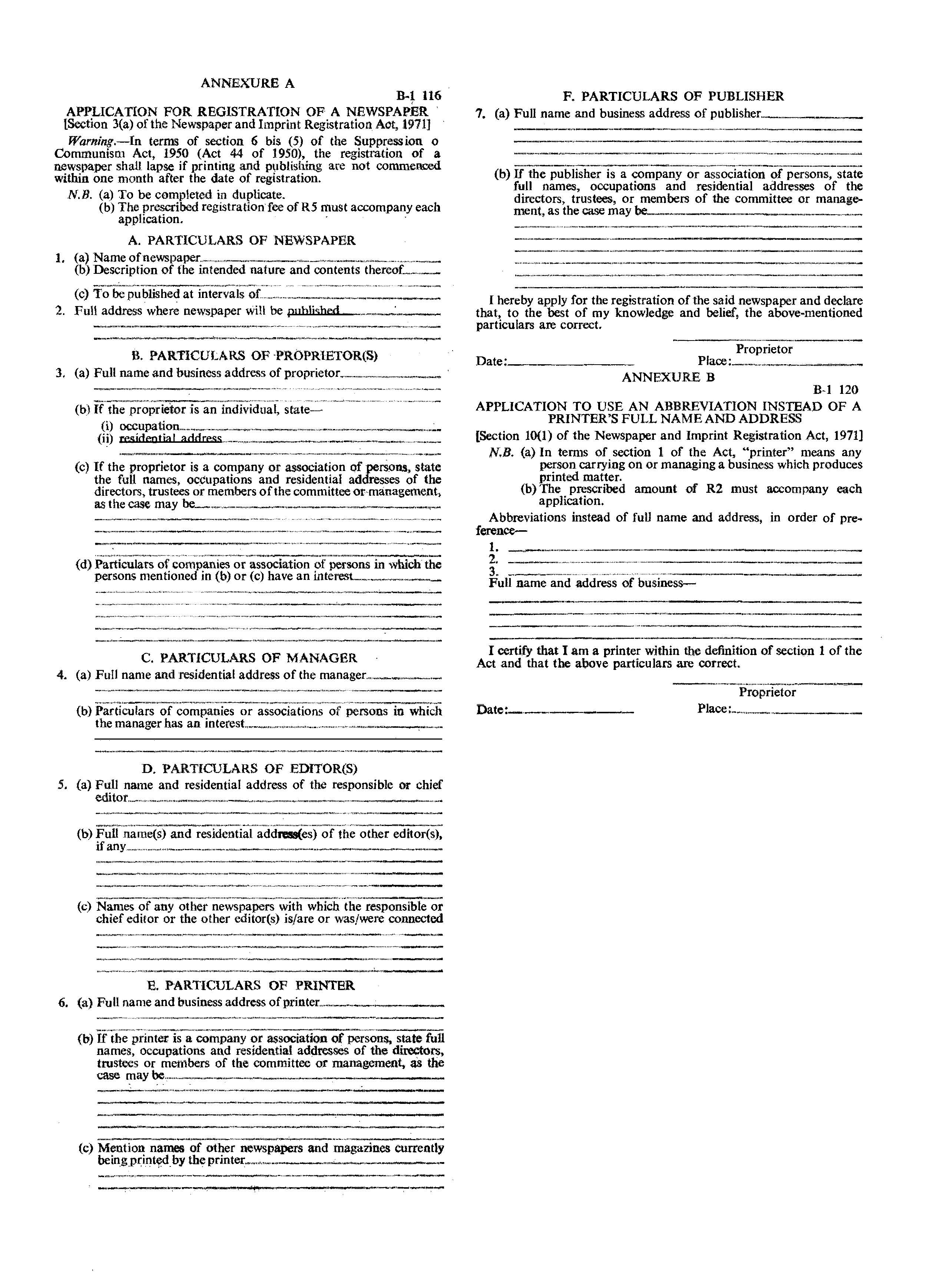 